БРИФ на разработку спецпроекта 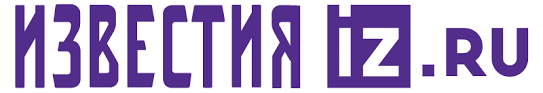 СпецпроектСпецпроектСпецпроектСпецпроектСпецпроектКлиент:Бренд/продукт:Контактное лицо:Дата:О бренде/продуктеОсновные факты о бренде/продукте  Каналы брендаСайт, активные группы в социальных сетяхПосыл брендаKey message, тональность и характер Целевая аудиторияОписание целевой аудитории бренда/продукта Задачи проектаЦели и задачи проекта, пожелания к инструментариюCommunication's YESДетали, тонкие моменты, которые бренд допускает в коммуникацииCommunication's NOЛюбые детали, моменты, примеры – все то, чего бренд не может себе позволить в коммуникацииКейсыСобственные успешные кейсы бренда Бюджет и периодПериод проекта и вводные по бюджетуDLДата, к которой должно быть готово предложениеПодзадачиПодзадачиПодзадачиПодзадачиРазмещениеВыберите площадки размещения Сайт iz.ruСайт ren.tvСайт 5-tv.ru Сайт 78.ruГазета «Известия»Тематическое приложение к газете «Известия» Газета «Спорт Экспресс» Эфир РЕН ТВ Эфир 5 канала  Эфир IZ.RU Эфир 78 каналаТематикаВыберите уже имеющиеся  категории проектов на iz.ru, соответствующие имиджевой стратегии и миссии бренда, если такие имеются или оставьте поле пустымОбъем новостной поддержки Пожелания по количеству, объемам, форматам новостных материалов и площадкам их размещения.Например: не менее 5 новостей на iz.ru / сюжет в эфире РЕН ТВ / новость на сайте 5-tv.ruФормат спецпроектаПожелания к инструментарию в рамках спецпроекта. Например: лонгрид / серия PR статей/ панорамное видео 360 градусов/ интерактивная инфографика / интерактивное видео и др.Каналы анонсированияСквозные размещения и баннеры на сайте, официальные паблики МИЦ «Известия»,  Лидеры мненийКандидатуры известных людей, которых бренд расценивает как возможных амбассадоровРеференсыСторонние проекты, которые бренд находит интересными.